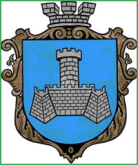 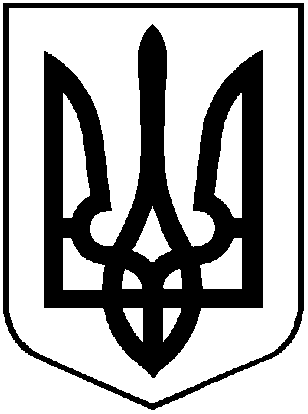 УКРАЇНАХМІЛЬНИЦЬКА МІСЬКА РАДАВІННИЦЬКОЇ ОБЛАСТІВиконавчий комітетР І Ш Е Н Н Явід   жовтня 2022 року                                                                        №Про безоплатну передачу  комунального майна з балансувиконавчого комітету Хмільницької міської радина баланс КП «Хмільниккомунсервіс» Враховуючи службову записку  начальника загального відділу Хмільницької міської ради Прокопович О.Д. від 06.10.2022 року, беручи до уваги Додаток №38 до рішення 14 сесії міської ради 8 скликання від 24.06.2021 року №565 «Про затвердження актів приймання-передачі майна сільських рад», відповідно до Положення про порядок списання та передачі майна, що належить до комунальної власності Хмільницької міської територіальної громади, затвердженого рішенням 15 сесії міської ради 6 скликання від 27.10.2011року №320 (зі змінами),  керуючись ст.29, ст.59  Закону України «Про місцеве самоврядування в Україні», виконавчий комітет Хмільницької міської радиВ И Р І Ш И В :Передати  безоплатно з балансу виконавчого комітету Хмільницької міської ради на баланс Комунального підприємства «Хмільниккомунсервіс»   комунальне майно, що знаходиться за адресою: площа Перемоги, будинок №3, квартира №1, с. Великий Митник, Хмільницький район, Вінницька область, первісна вартість якого становить 5340,00 грн. (п’ять тисяч триста сорок гривень 00 коп.)    2. Передачу вищезазначеного майна здійснити відповідно до вимог чинного законодавства та оформити актом приймання-передачі.     3. КП «Хмільниккомунсервіс» (Прокопович Ю.І.) та відділу бухгалтерського обліку міської ради (Єрошенко С.С.) відобразити операції з приймання-передачі майна, зазначеного в пункті 1 цього рішення у бухгалтерському обліку.      4. Рішення виконавчого комітету Хмільницької міської ради від 26.08.2022 р.№427 «Про безоплатну передачу комунального майна з балансу КП «Хмільниккомунсервіс» на баланс Виконавчого комітету Хмільницької міської ради» визнати таким,що втратило чинність.      5. Загальному відділу Хмільницької міської ради (Прокопович О.Д.) у документах постійного зберігання зазначити факт та підставу втрати чинності рішення зазначеного у п.4 цього рішення.      6. Контроль за виконанням цього рішення покласти на керуючого справами виконкому міської ради Сергія МАТАША.Міський голова                                            Микола ЮРЧИШИН